ГОСУДАРСТВЕННОЕ БЮДЖЕТНОЕ ОБЩЕОБРАЗОВАТЕЛЬНОЕ УЧРЕЖДЕНИЕ ШКОЛА-ИНТЕРНАТБЕЛГОРОДСКИЙ ИНЖЕНЕРНЫЙ ЮНОШЕСКИЙ ЛИЦЕЙ-ИНТЕРНАТИндивидуальный проект по теме:Молодежный сленг, его влияние на речь подростковВыполнила: Шутенко Регина АлександровнаУченица 10 «Б» классаНаучный руководитель: Соболевская Маргарита ВладимировнаБелгород, 2022СодержаниеВведение………………………………………………………………………….…….………3-4Глава 1.Понятие сленга……………………………………….……………….………………….4Формирование молодежного сленга……………….……………….….……………….4Причины возникновения……………..………………………………………….……4-5Вывод по главе 1………………………………………………………...……………………….5Глава 2. Собственные исследования. Практическая часть.2.1. Влияние молодежного сленга на речь подростков………...……….………..……………52.2. Выводы анкетирования……………………………………….………………..………..6-10Глава 3.Выводы………………………………………………………………………………….………11Заключение…………………………………………………….………………………….…10-11Список литературы………………………………...………………………….……………..…11Приложение №1…………………………………………………….…………….….…...…11-12Приложение №2……………………………………………….…………………….………12-15Приложение №3…………………………………………..………..………………….………..16Данная тема очень актуальна в наше время. Молодежный сленг получил широкое распространение не только в разговорной речи, но и в печатных изданиях, телевизионных передачах и интернете. Большое количество подростков являются пользователями интернета, проводят там значительную часть своего свободного времени. Для общения подростки часто используют сленг. Вследствие этого нельзя не заметить, как искажается русский язык: нарушается орфография, не соблюдаются правила постановки знаков препинания. Подростки придумали более простой для восприятия и общения в интернете язык. Всё это, конечно, может сказаться на будущем подрастающего поколения, ведь именно от общения зависит формирование личности человека. Цель проекта – определить влияние молодежного сленга на речь подростков на примере обучающихся ГБОУ «Белгородский инженерный юношеский лицей-интернат».Задачи: Изучить литературу по данной теме исследования.Выявить причины использования подростками молодежного сленга.Разработать памятку для того, чтобы подростки использовали меньше жаргонизмов в своей речи. (Приложение №3)Составить словарь современного сленга, употребляемого подростками ГБОУ БИЮЛИ.Гипотеза - молодежный сленг оказывает не только отрицательное влияние на речь подростков, но и положительное. Практическая значимость: собранный материал можно использовать на уроках русского языка.Научная новизна: молодежный сленг является малоизученной стороной языка. Объект исследования: речевая культура молодежи. Предмет исследования: молодежный сленг, используемый подростками, и его влияние на их речь.Методы исследования: АнкетированиеСоциологический опросАнализ источника по данной темеОбобщение и систематизация данныхФормулирование выводов и предложений.Глава 1. Что такое молодежный сленг?Понятие сленга.Сленг - (англ. slang) — набор слов или новых значений существующих слов, распространенных в разговорной речи. Он также иногда относится к языку, обычно используемому исключительно членами определенных групп, чтобы установить групповую идентичность, исключить посторонних или то, и другое. Некоторые ученые-языковеды, такие как И.Р. Гальперин, А.Н. Мазурова, Л.А. Радзиховский, отрицают явление сленга в русском разговорном языке и не допускают существования сленга как самостоятельной категории, относя его к различным лексическим и стилистическим категориям. Другие исследователи, напротив, вычленяют сленг как отдельное явление в языке, видят в сленге динамизм, выразительность, яркость словесных образов, которых, по их мнению, не хватает литературному языку. Н.С. Валгина считает, что «Дифференциация лексики, относящейся к жаргону, арго и сленгу, имеет размытые границы, часто пересекающиеся. Видимо, поэтому не дифференцированы и сами термины, часто значение одного термина определяется через другой». Формирование молодежного сленга.С начала 20 века отмечены три бурные волны в развитии молодежного сленга. Первая датируется 20-ми годами, когда революция и гражданская война, разрушив до основания структуру общества, породили армию беспризорных. Вторая волна приходится на 50-е годы, когда на улицы и танцплощадки городов вышли «стиляги». Появление третьей волны связано не с эпохой бурных событий, а с периодом застоя, когда удушливая атмосфера общественной жизни 70-80-х породила разные неформальные молодежные движения. Причины возникновения.Первой причиной употребления сленга в речи подростков является стремительное развитие жизни. Вторая причина: подросткам просто не хватает словарного запаса, чтобы более правильно выразить свои мысли и чувства. Третьей причиной является то, что благодаря сленгу можно сэкономить много времени, сократив слово/фразу и даже словосочетание, которое мы хотим донести до собеседника. Четвертой причиной может являться то, что подростки просто не хотят, чтобы их понимали взрослые или их сверстники.  И еще одна причина использования жаргона в речи – молодое поколение, употребляя в своей лексике новые слова, стремится самоутвердиться. Вывод по главе 1.Таким образом, можно заметить, что сленг имеет как положительные, так и отрицательные стороны. Некоторые взрослые относятся к сленгу категорично, но есть и те, кто сами используют его в своей речи. Ученые относятся к сленгу как к естественному способу развития языка. Сленг имеет свою историю и особенности. Глава 2. Собственные исследования на базе ГБОУ БИЮЛИ.Практическая часть2.1. Влияние молодежного сленга на речь подростков.Изучая данную тему, я поставила перед собой цель исследовать влияние молодежного сленга на речь подростков. В процессе моего исследования я провела анкетирование на базе ГБОУ БИЮЛИ города Белгорода среди обучающихся 10-х классов. (Приложение №1) Цель анкетирования: - Выявить, используют ли ученики в своей речи сленг.- Узнать, кто в своей речи чаще всего использует сленг юноши или девушки.-Исследовать, в какой сфере подростки чаще всего используют жаргонную лексику.-Определить: сленг является нормой или антинормой среди подростов.Результаты анкетирования на вопросы по теме исследования:Вопрос 1Вопрос 2Вопрос 3Вопрос 4Вопрос 5Вопрос 62.2. Выводы анкетирования.Всего было опрошено 30 обучающихся 10-х классов.Первый вопрос: ваш пол?А. Мужской – 15 человек Б. Женский – 15 человекБыло опрошено одинаковое количество юношей и девушек.Второй вопрос: употребляете ли вы молодежный сленг в своей речи? Приведите примеры.А. Да: девушки – 11, юноши – 13Б. Нет: девушки – 4, юноши – 237% опрошенных девушек и 43% юношей употребляют сленг в своей речи. 13% девушек и 7% юношей ответили, что не используют сленг в своей речи. Исходя из полученных данных, можно сделать вывод, что практически одинаковое количество юношей и девушек ежедневно используют молодежный сленг. Исходя из примеров подростков, я составила словарь «Словарик сленговых выражений, используемых подростками» (Приложение №2).Третий вопрос: с какой целью вы употребляете жаргонные слова?А. Самоутвердиться: девушки – 0, юноши – 4Б. Поддержать хорошие отношения со сверстниками: девушки – 3, юноши – 2В. Придать своей речи живость и юмор: девушки – 12, юноши – 9Большее количество опрошенных и девушек (40%), и юношей (30%) ответили: придать своей речи живость и юмор. Подростки, используя в своей речи сленг, хотят усилить эффект, приукрасить рассказ, потому что сейчас это «в тренде», чтобы произвести наибольшее впечатление, придать своему рассказу живость и более четко выразить свои эмоции.Четвертый вопрос: чья речь для вас считается эталоном? А. Моих друзей: девушки – 0, юноши – 1Б. Моих родителей: девушки – 13, юноши – 10В. Моих учителей: девушки – 1, юноши – 3Г. Речь дикторов телевидения: девушки – 1, юноши – 1В результате опроса выявлено, что, хотя подростки и считают жаргонизмы неотъемлемой частью своей речи, 33% юношей и 43% девушек считают эталоном речь своих родителей. Пятый вопрос: где вы чаще всего употребляете молодежный сленг?А. В социальных сетях: девушки – 10, юноши – 9Б. Во время живого общения: девушки – 5, юноши – 6Исходя из полученных данных анкетирования, 33% девушек и 30% юношей используют сленг для общения в социальных сетях, потому что благодаря сленгу можно сократить время написания текста, который подростки хотят рассказать своему собеседнику.Шестой вопрос: считаете ли сленг антинормой? Объясните почему?А. Да: девушки – 4, юноши – 2Б. Нет: девушки – 11, юноши – 1333% девушек и 43% юношей считают сленг нормой потому  что,  сленг – это естественное движение времени, он дополняет язык, заменяет сложные слова на более простые и понятные. Но также 13% девушек и 7% юношей считают молодежный сленг антинормой, так как люди, не знающие сленг, не смогут понять, что имеет ввиду человек, который употребляет в своей речи жаргонные слова. Глава 3. ВыводыПроведя анализ анкетирования, я пришла к выводам, что молодежный сленг – неотъемлемая часть словарного запаса молодого поколения. Жаргонизмы позволяют подросткам самоутверждаться, предавать своей речи иные краски, поддерживать хорошие отношения с товарищами, выделяться среди окружающих и таким образом зарабатывать «фальшивый» авторитет. Подростки понимают, что сленг не подходит для общения с родителями, так как это норма общения только со сверстниками. Также, несмотря на то что речь юношей и девушек состоит практически на 50% из жаргонизмов, подростки все равно считают эталоном речь своих родителей. Молодежный сленг имеет как положительные стороны, так и отрицательные. Употреблять сленг в своей речи нужно в меру и только тогда, когда человек находится в компании своих друзей и сверстников. Заключение Выполнив работу, мы пришли к выводам, что подростковый сленг существовал всегда, его развитие связано с развитием общества. В ходе работы мы собрали материал для составления словаря сленговых слов и выражений, наиболее употребляемых в нашем лицее. (Приложение №2)Сленг меняется с течением времени, одни слова умирают, другие – появляются, точно так же, как и в любом другом языке. Сленг не может заменить человеку нормальную речь. Словарный состав языка постоянно подвержен изменениям, в большей либо в меньшей степени. И то, что сегодня звучит грубо, через некоторое время, возможно, станет нормой.Но хотелось бы, чтобы при этом оставалась какая-то незыблемая языковая база, не подверженная веяниям времени. Важно, чтобы подростки знали, что разговорная и литературная речь – вещи разные. А молодежный сленг – лишь часть «большого» и правильного языка.Список литературы.Боченков В. Искусство и мат – чья возьмет? В поисках золотой середины между ханжеством вседозволенность. // Учительская газета, 2001, №15, с 20.Газета «Русский язык», 2003, №20, Состояние и тенденции развития общего русского сленга, 2000-2003.Валгина Н.С. Активные процессы в современном русском языке учебное пособие 2003, 154-181.Википедия.Приложение № 1.АнкетаВаш пол:А. Мужской      Б. ЖенскийУпотребляете ли вы молодежный сленг в своей речи?А. Да                  Б. НетПриведите примеры:_______________________________________________________________________________________________________________________________________________________________________________________.С какой целью вы употребляете жаргонные слова?А. СамоутвердитьсяБ. Поддержать хорошие отношения со сверстникамиВ. Придать своей речи живость и юмор.Чья речь для вас считается эталоном? А. Моих друзейБ. Моих родителейВ. Моих учителейГ. Речь дикторов телевиденияГде вы чаще всего употребляете молодежный сленг?А. В социальных сетях Б. Во время живого общения Считаете ли сленг антинормой?А. ДаБ. Нет Объясните, почему?Приложение № 2.Словарик сленговых выражений, используемых подросткамиАдуплятъся— думать.Аскатъ – спрашивать, просить.Ахтунг — предупреждение об опасности.Бензин – алкоголь.Биг-бой – успешный человек.Большая стирка – классный час.Ботва – ерунда или ерундовое действие.Ботва посеялась (зацвела) – началось что-то ерундовое.Братва – обращение.Бро – приятель.Броук – человек без денег.Бэйбик— ребёнок.Влом – лень, неохота что-либо делать.Вайб – атмосфера, настроение в определенном месте.Войс – голос.Генг – компания близких друзей. Голдовый (от англ. Gold) – любое изделие из золота.Грузить – давать большое количество ненужной информации, иногда намеренно.Грузовик, грузило (существительные) – тот, кто дает такую информацию.Еж – глупый, непонятливый человек.Лох - т.е. простофиля, жертва обмана.Забалтывать – в разговоре уводить от главного.Забить стрелку – договориться о встрече.Клевый – хороший, веселый. Клон (от клонировать), то же самое скан – скопированное, списанное.Краш – человек, который вызывает особую симпатию.Крезанутый (от англ. Craze) – сумасшедший.Крутой – очень хороший, замечательный.Крыша – защита.Лайк – нравится.Лечить – обманывать.Липа, липовый – ненастоящий, подложный.Магаз – магазин.Мобила – телефон, связь.Мутить – затеять что-либо.Надыбать – найти.Облокотиться – пренебрегать чем-либо.Обломиться — достаться случайно, не получить желаемого.Отпад – прекрасно.Отстой – плохо, неудачно.Отстойный — плохой.Памперс – тряпка для стирания с доски.Параллельно – все равно.Перец – парень, мужчина.Плиз – пожалуйста.По-бырому – сделать быстро.Подфартило – повезло.Полтос – 50 рублей.Свалить – уйти.Скалиться – злиться.Скилл – навык.Слиться – пропасть, убежать, исчезнуть откуда-либо.Сорри – прости. Спот – определенное место, уникальное по-своему.Стрелка – заранее намеченная встреча, цель которой выяснение отношений.Тачка – машина.Тормоз – глупый человек.Тормозить – медленно соображать.Трещать – смеяться. Трубы – широкие штаны.Тусовка (первоначально из криминальной сферы) – сборище людей.Улет – необычный.Фазер (от англ. Father) – отец. Фактор страха – контрольная работа.Фейк – подделка.Фейл – неудача.Фигня – ерунда. Фиолетово – все равно.Флэт (от англ. Flat) – дом.Фтыкать— понимать, пользоваться, уметь.Хавать – есть.Хай – привет.Хеллоу – привет.Хоуми – очень близкий друг.Чикса — молодая девушка.Чисто конкретно, реально, в натуре, зуб даю – на самом деле.Чувак – приятель.Шатнуть – победить в конфликте.Шаути – очень красивая девушка.Шмон – проверка дневников, сбор тетрадей на проверку.Шмоукать – курить.Шняга – вещь.Шухер – предупреждение об опасности.Энерджайзер - учитель физкультуры.Приложение № 3.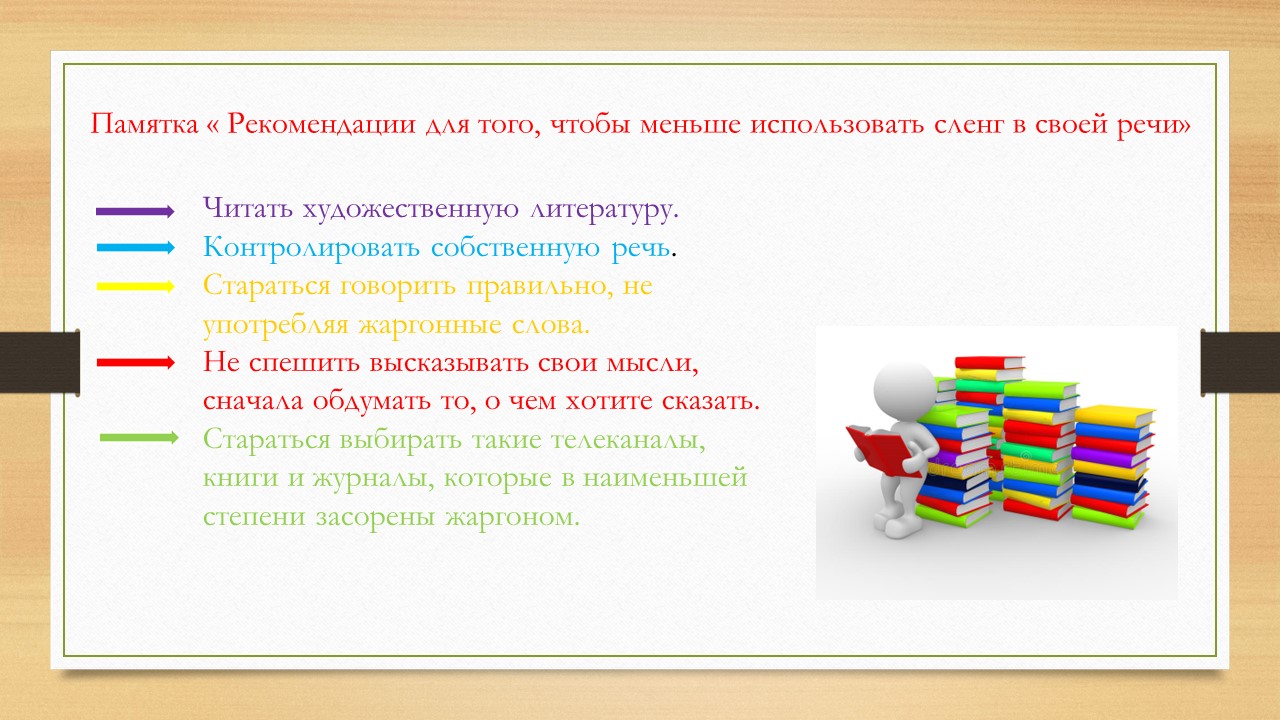 